Materialliste für die 1. Klasse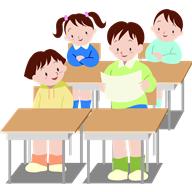 Schulsachen:2 Bleistifte (1 dicker Schreiblernstift, 1 Bleistift Nr. 2 dreieckig unbedingt einzeln beschriften)1 Federmäppchen mit Buntstiften guter Qualität - bitte auch lila1 Radiergummi1 kleines Lineal (stabil, bitte nicht biegsam)Schlampermäppchen: 2 große Klebestifte (keine farbigen!), Schere, DosenspitzerHefte und Block: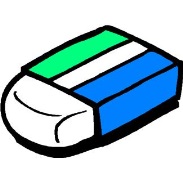 1 Schreibheft, DIN A 5, Lineatur 1. Klasse (Kontrastlineatur: gelber Hintergrund), Umschlag: rot1 Schreibheft, DIN A 4, Lineatur 1. Klasse (Kontrastlineatur: gelber Hintergrund), kein Umschlag1 Heft DIN A 4, große Kästchen für 1. Klasse, Umschlag: hellblau1 Heft DIN A 5, große Kästchen für 1. Klasse, Umschlag: dunkelblau1 Heft DIN A 5, Lineatur 4. Klasse, Umschlag: gelb1 Heft DIN A 4 blanko, kein Umschlag1 Spiralrechenblock mit großen Kästchen, DIN A 5 1 Spiralschreibblock, Lineatur 1. Klasse, DIN A 5 (Kontrastlineatur: gelber Hintergrund)Mappen: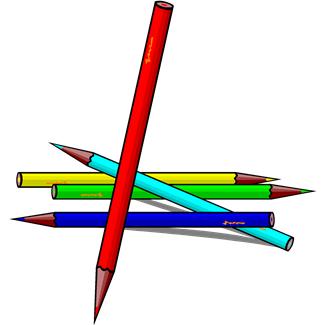 Schnellhefter in blau  und rot1 gelbe Jurismappe (für die Hausaufgaben)Kunsterziehung:1 Zeichenblock, DIN A 4 mit losen Blättern1 Zeichenblock, DIN A 3 mit losen Blättern1 Tonpapierblock (verschiedene Farben) DIN A 41 Deckfarb-Malkasten mit 12 Farben, guter Qualität mit Wassergefäß2 Haarpinsel: Nr. 10, 143 Borstenpinsel: Nr. 4, 8, 141 beschrifteter Schuhkarton mit Lappen, Malkittel, Schwämmchen1 DIN A 3 Sammelmappe für BilderSport: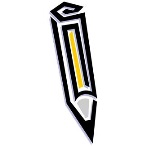 1 Turnbeutel mit festen Turnschuhen (helle Sohle)Hose und T-ShirtHaargummi bei längeren HaarenLiebe Eltern,bitte beschriften Sie alle Schulsachen (Hefte, Mappen, Pinsel, Stifte…)!Zu dieser Grundausstattung, die Sie entspannt vor Schulbeginn besorgen können, kommt noch eine individuelle Materialliste, die Sie am Schulanfang von der Klassenlehrerin erhalten.